Приложение № 1 к договору подряда №  от  «___»__________2023 г.Техническое заданиеРемонт фасадов здания Литер АА и Литера Б БП Западный по адресу: г. Ростов-на-Дону, ул. Доватора, 148г. Ростов-на-ДонуТехническое заданиена ремонт фасадов здания Литер АА и Литера Б БП Западный по адресу: г. Ростов-на-Дону, ул. Доватора, 148Общие положения      Настоящим Техническим заданием предусматривается проведение комплекса работ по ремонту фасадов здания Литер АА и Литера Б БП Западный по адресу: г. Ростов-на-Дону, ул. Доватора, 148      Все виды работ должны выполняться в строгом соответствии с требованиями действующих Строительных Норм и Правил, Сводов Правил, федеральных законов и других регламентирующих документов. В том числе и в части обеспечения мер по охране труда, экологической и взрывопожарной безопасности.      Обязательному выполнению подлежат также технические решения, приводимые Заказчиком в составе настоящего Технического задания.       Качество выполняемых работ должно соответствовать стандартам и требованиям, предъявляемым к соответствующим видам работ. Материалы и изделия, применяемые при производстве работ, должны соответствовать действующим государственным стандартам, техническим требованиям, паспортным данным и характеристикам, должны быть новыми (не бывшими в употреблении) и иметь паспорта качества, сертификаты соответствия, другие документы, предусмотренные для подтверждения качества соответствующих материалов и изделий.        Документы, удостоверяющие качество применяемых материалов, изделий и оборудования предоставляются Заказчику на всех этапах работ.        Подрядчик не имеет права самостоятельно изменять перечень и объемы работ, указанные в Техническом задании.       Скрытые работы подлежат обязательному освидетельствованию в установленном порядке.       Основные нормативные и методические ссылки:СП 48.13330.2011 Организация строительства.СП 68.13330.2017 Приёмка в эксплуатацию законченных строительством объектов. Основные положения.СП 71.13330.2017 Изоляционные и отделочные покрытия.«Безопасность труда в строительстве. Часть 1. Общие требования» СНиП 12-03-2001, одобренные Постановлением Госстроя России от 23.07.2001 г. № 80.Состав работПримечание: Подрядная организация собственными силами и за свой счет осуществляет уборку и вынос мусора на объекте с его транспортировкой к местам утилизации. Обязательным условием является соблюдение чистоты и ежедневная уборка мест производства работ. В стоимость работ входит: расходные материалы, доставка материалов, устройство средств подмащивания, использование подъемных и грузоподъемных механизмов. В процессе производства работ возможны изменения по составу и объему работ (учитывать при закупке материалов).ФотоматериалРемонт фасада Литер ААРемонт фасада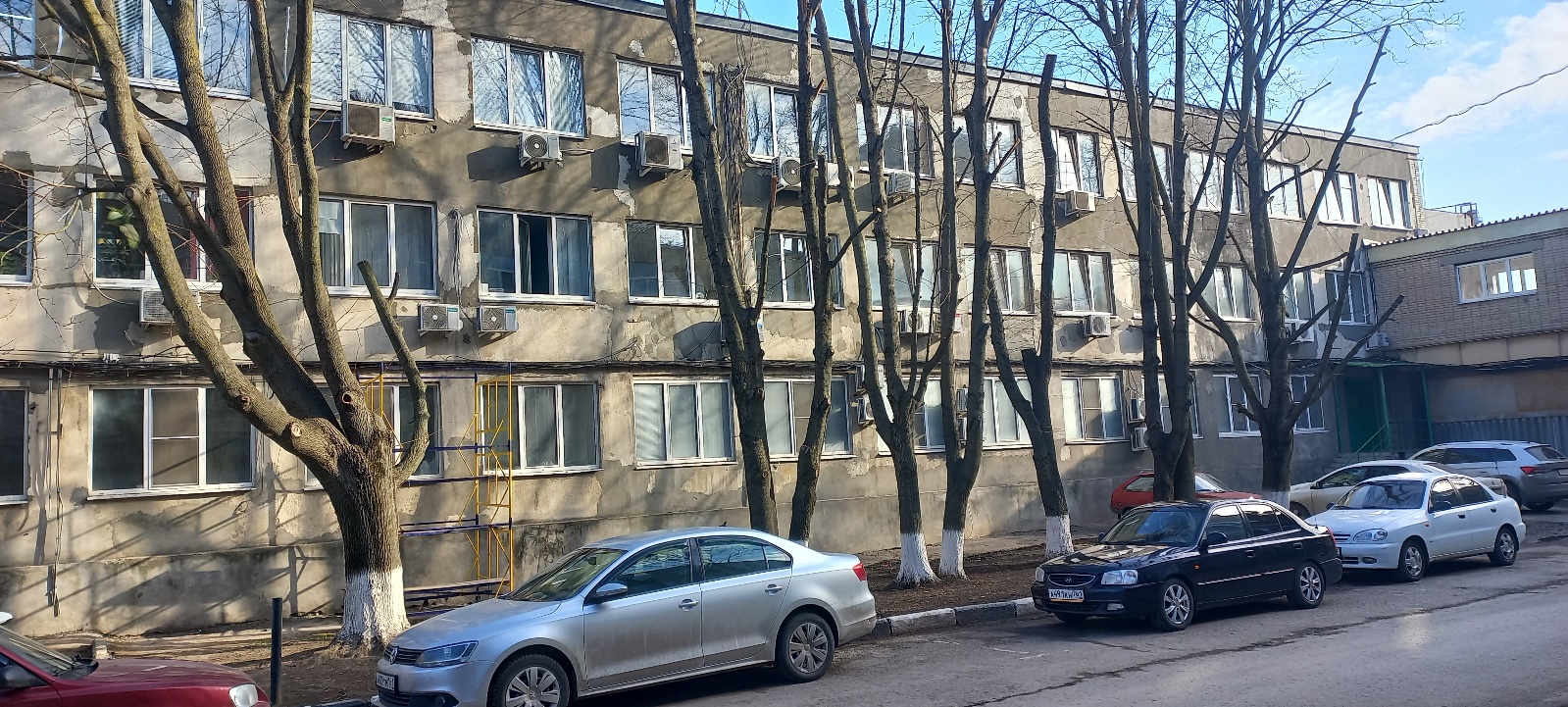 Ремонт ступеней крылец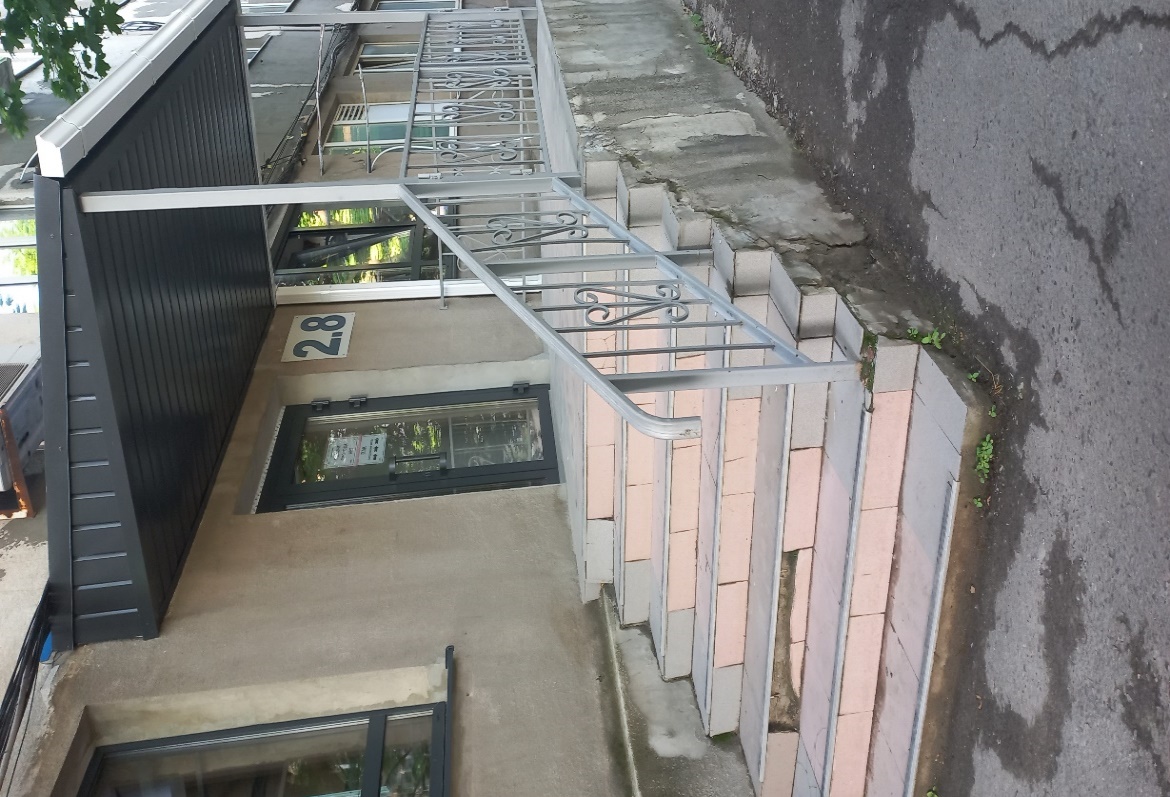 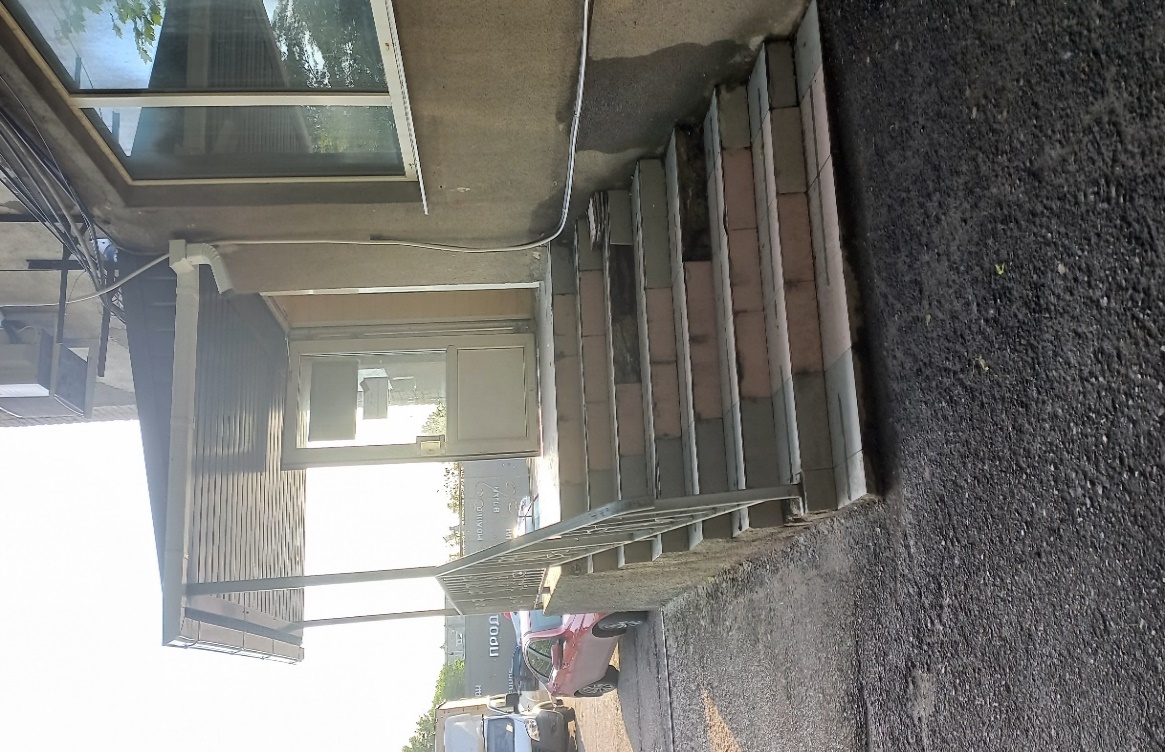 Зашивка витражей фасада Литера Б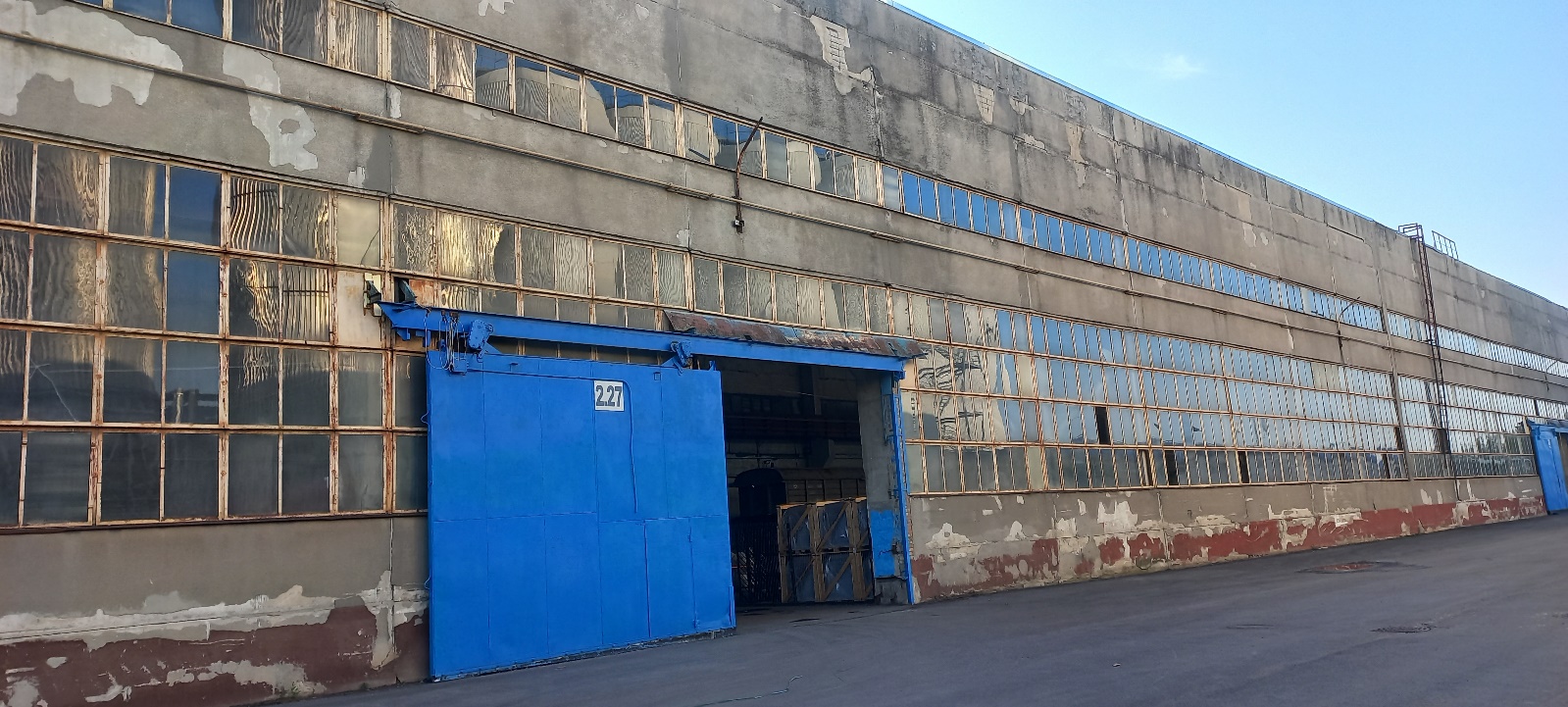 Демонтаж рекламных плакатов и вывесок арендаторов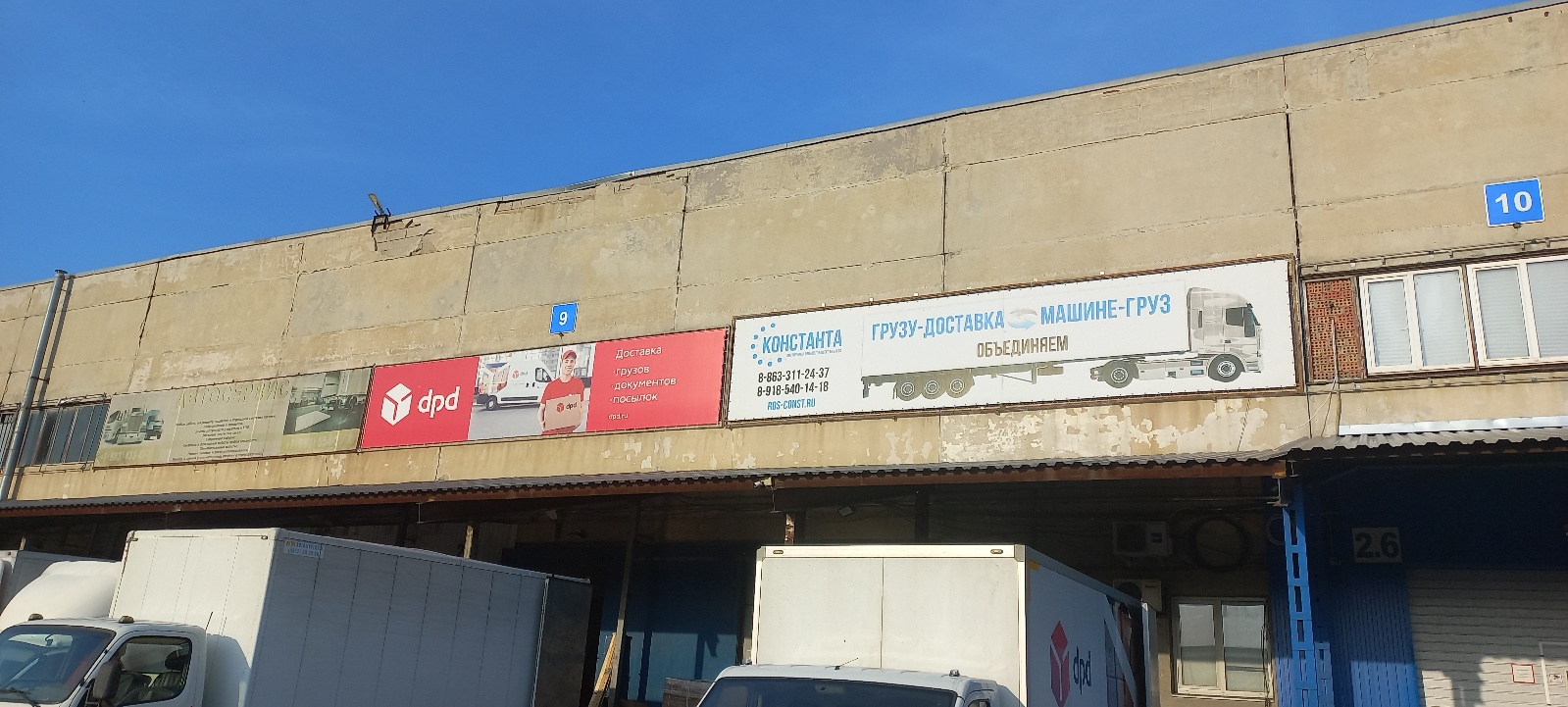 Демонтаж зашивки окон из поликарбоната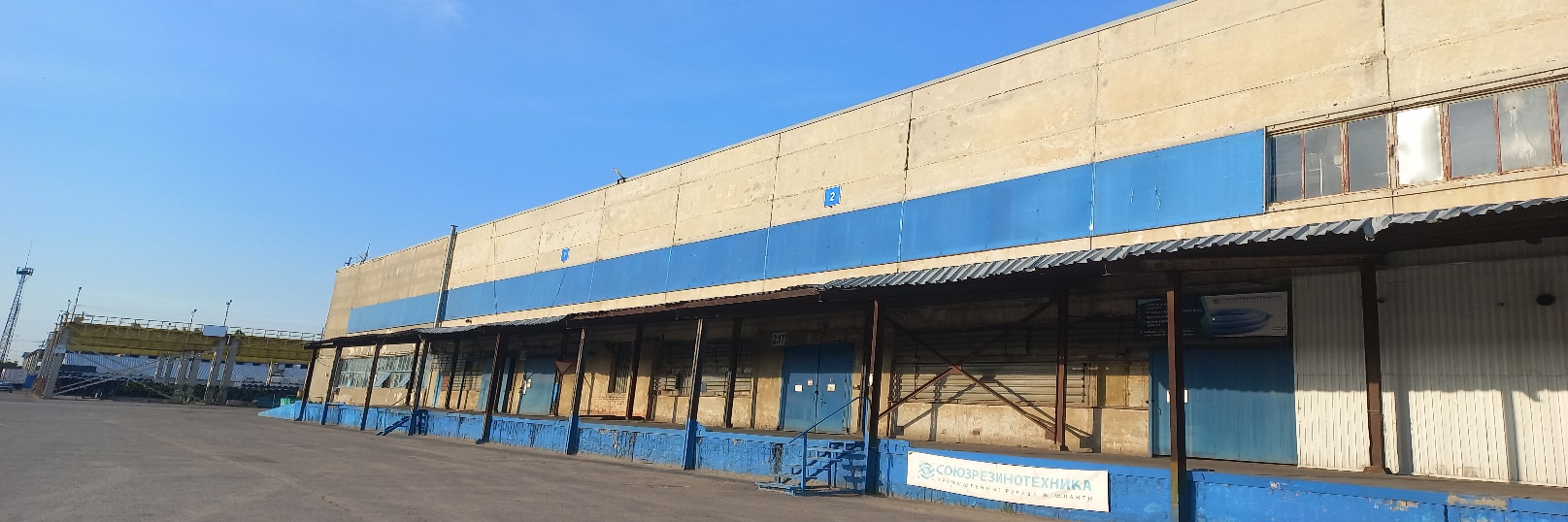 Руководитель строительных проектов                                       Медянкин Д.В.«Согласовано»Директор по строительству АО «ЭЛМА»__________________ В.И. Майлов«___»________ 2023 г.Заместитель Директора по строительству АО «ЭЛМА»__________________ С.А. Платонов«___»________ 2023 гДиректор по эксплуатации ООО БП «Западный»__________________ В.А. Пимонов«___»________ 2023 г.«Принял»                                                                                                                 Подрядчик ___________________«___»________ 2023 г.«Утверждаю»Представитель по доверенности ООО «БП Западный»________________  А.К. Курсин«___»________ 2023 г.М.П.№ п/пНаименование видов работЕдин. измер.Кол-во№ п/пНаименование видов работЕдин. измер.Кол-во№ п/пНаименование видов работЕдин. измер.Кол-воРемонт фасада Литер ААРемонт фасада Литер ААРемонт фасада Литер ААРемонт фасада Литер ААРемонтные работы1Отбивка отслоившейся штукатурки стен  м2222,12Штукатурка стен сухими смесями на цементной основем2222,13Огрунтовка наружных стен, откосовм2740,24Окраска наружных стен, откосов фасадной водоэмульсионной акрил-силиконовой краской (цвет серый, RAL согласовать с Заказчиком)м2740,2Ремонт ступеней крылец1Демонтаж ограждения из проф. трубымп142Демонтаж бетонных ступенейм323Разработка грунта с погрузкой на автомобили-самосвалы и последующим вывозомм314Планировка и уплотнение основания м225Устройство бетонных упоров под косоуры и подбетонки под подпорную стенку из бетона В7,5м316Кирпичная кладка подпорной стенки крыльца из кирпича керамического толщиной 250 ммм30,487Монтаж уголка по периметру 63х63х5 мммп138Монтаж косоуров из швеллера 16мп129Окраска металлических косоуровмп1210Монтаж ступеней ЛС15шт1811Монтаж ограждения из проф.трубымп1411,1Проф. труба 20х40х3мп3011,2Проф. труба 40х40х3мп1612Окраска ограждениямп1413Штукатурка цоколям2814Шпатлевка цоколям2215Окраска крылец акрил-силиконовой краской (цвет серый, RAL согласовать с Заказчиком)м210Зашивка витражей фасада Литера БЗашивка витражей фасада Литера БЗашивка витражей фасада Литера БЗашивка витражей фасада Литера Б1Демонтаж зашивки окон из поликарбоната в комплекте с планками соединительнымим21202Монтаж каркаса из проф трубы 60х60х2 ммм.п.2 0003Демонтаж рекламных плакатов и вывесок арендаторов расположенных на окнах со стороны авторампышт64Монтаж поликарбоната толщиной 10 мм цвет синий, в комплекте с планками соединительнымим21 497